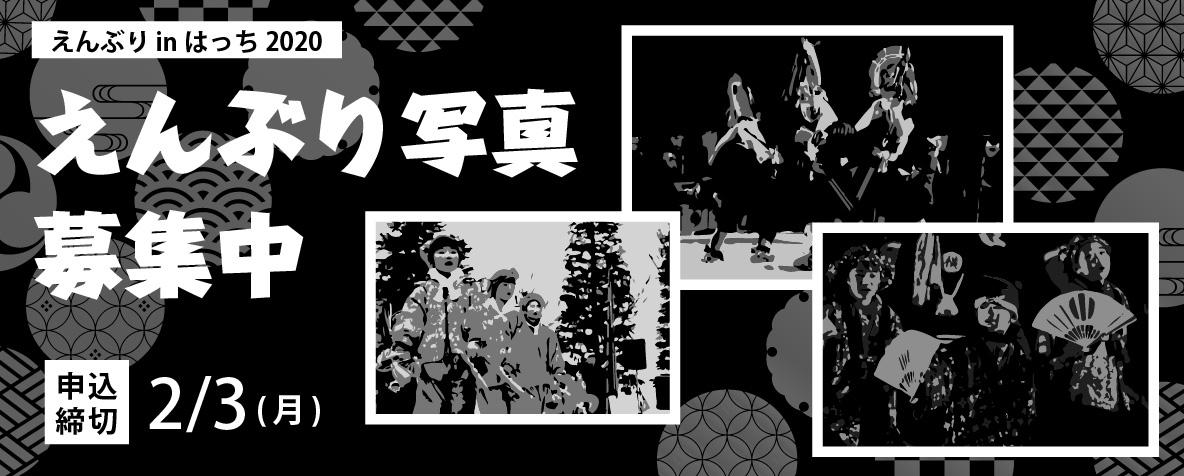 2020年の八戸えんぶり期間にはっち館内で展示するえんぶり写真を募集します！今までにみなさんが撮影したお気に入りのえんぶり写真で八戸えんぶりを一緒に盛りあげましょう！≪募集内容≫▼募集締切：2020年２月３日（月）必着▼応募数：お一人（団体）３作品まで▼サイズ：カラープリント、六切(203mm×254mm)以上の大きさで印刷した写真作品。▼受付方法：申込用紙と写真作品をはっち4F事務室へ持ち込むか、郵送でお送りください。▼展示期間：2020年２月14日（金）～20日（木）▼展示場所：八戸ポータルミュージアム はっち館内≪応募時の注意事項≫※展示場所は館内各所となり指定はできません。  　※展示時に写真をピンで固定したり裏面に両面テープを張り展示します。　　※お名前と作品名を展示する際に表記します。作品名がない場合は無題で展示します。申込書※記載された個人情報は八戸市個人情報保護条例に基づき厳重に管理し、目的外に使用しません。 ↓以下作品の詳細と、内容に了承いただきましたら□にチェックをお願いします。［問合せ］八戸ポータルミュージアム はっち　　担当：・斎藤・志村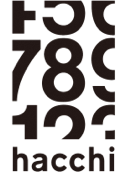 〒031-0032 青森県八戸市三日町11-1　4階事務室　えんぶり in はっち 担当者TEL:0178-22-8228  FAX:0178-22-8808　E-mail:hacchi@city.hachinohe.aomori.jp氏  名　/　団体名氏  名　/　団体名（　フリガナ　　　　　　　　　　　　　　　                    　　　　　　　　　　　　　 ）　　　　住　　所住　　所〒連絡先電話番号連絡先E-mail作品名※名前・作品番号を作品の裏側に記入①　　　　　　　　　　②　　　　　　　　　 ③※無題も可①　　　　　　　　　　②　　　　　　　　　 ③※無題も可展示後の返却①必要　　　　　　　　②不要①必要　　　　　　　　②不要①（返却必要）選択の方のみ2月22日(土)～3月6日(金)の期間中にはっち４階事務室で作品をお受け取り願います。了承しました。②（返却不要）選択の方のみ展示後の管理取扱については市に一任願います。了承しました。